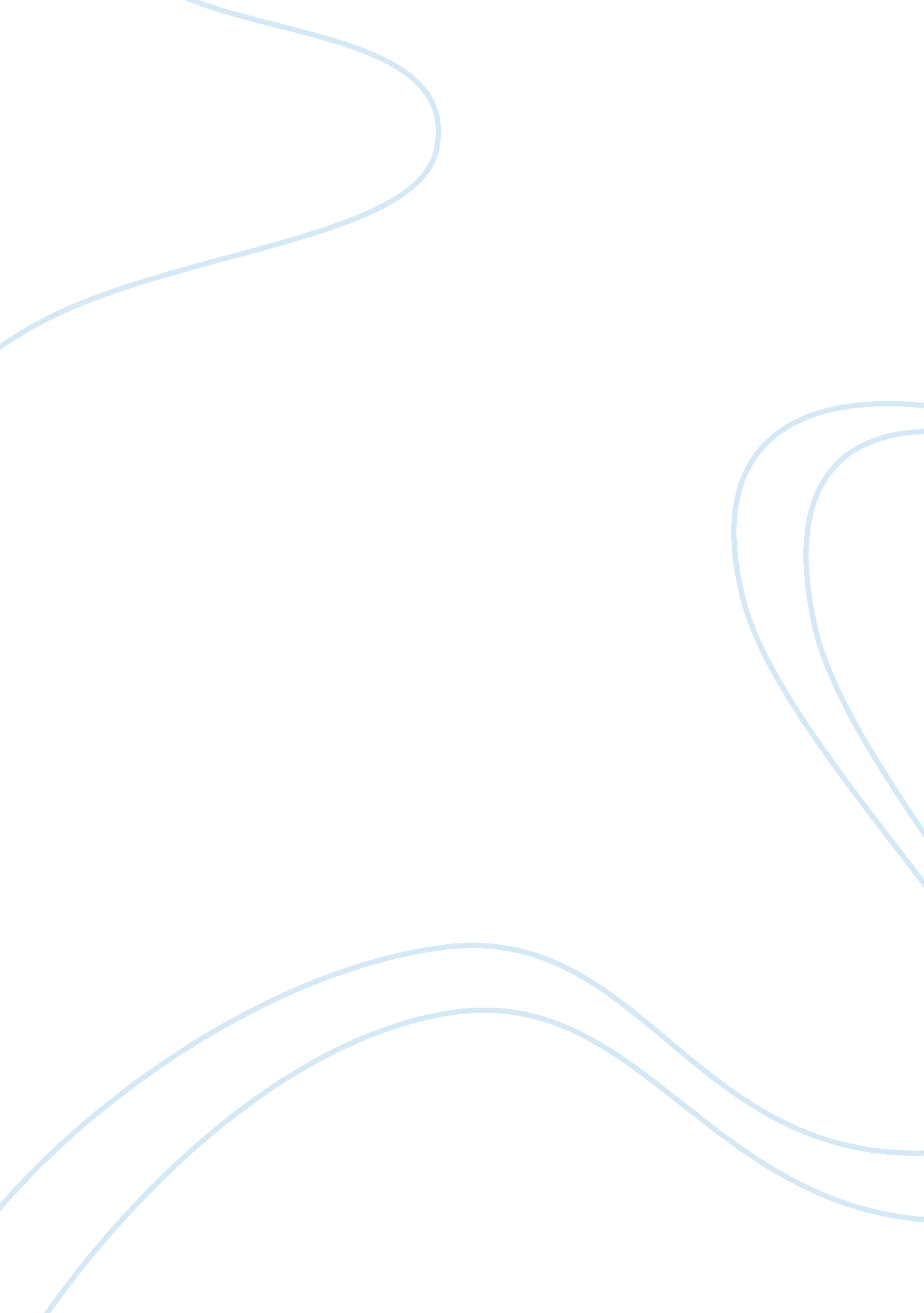 Global polyphenylene sulfide industryBusiness, Industries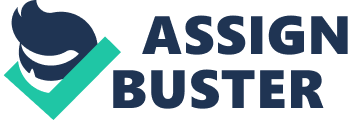 The global market volume for Polypropylene Sulfide (OPS) is expected to be over 170 kilo tons by 2020, according to a new study by Grand View Research, Inc. Growth in global automotive industry; particularly in China is expected to drive the demand for OPS. In addition, the favorable regulatory scenario in China with regards to the automotive industry is expected to further augment the demand for OPS over the forecast period. Grand View Research further observes the growing use of OPS in filter bags, which are used in coal boilers and dust chamber liters. OPS is the preferred thermoplastic for filters bags due to the superior chemical resistance and longer service life. Automotive and Filter bags were the largest end-use segments for OPS in 2012, together accounting for over 50% of global demand. OPS is used in a variety of automobile components whose functionality includes resistance to fuel, transmission and brake fluids at high temperature and antifreeze. OPS coatings accounted for a small percentage of the market in 2012 due to the limitation of the thermoplastic in terms of curing temperature. China dominated the OPS market and accounted for over 50% of the global consumption in 2012. The region is expected to witness the fastest growth rate over the forecast period on account of the growing end user industry. China is expected to see remarkable growth in the automotive, electronics and aerospace industry over the next decade which is expected to result in increased demand for OPS. Japan and North America Global Polypropylene Sulfide Industry 2014 to 2020 - Market Estimate By Gracelessness's automotive and industrial companies. China has favorable regulatory scenario which makes it a lucrative market for OPS. The region is expected to have the highest capacity addition over the next five years due to the growing demand from the end user industries. The OPS market is fragmented on the global level with manufacturing being predominantly done in China, South Korea, Japan and the U. S. However, regional markets are oligopolies in nature with China being the most important market. The key companies operating in the market include Sino Polymer, Chevron Phillip, DICE Corporation, Torah Industries and ASK Chemicals. For the purpose of this study, Grand View Research has segmented the global polypropylene sulfide market on the basis of end user and region: Polypropylene Sulfide End-use Outlook: Automotive Electronic and Electrical Coatings Filter Bags Others Polypropylene Sulfide Regional Outlook: North America Europe China Rest of Asia Pacific Rest of the World About Grand View Research Grand View Research, Inc. Is a market research and consulting company that provides off-the-shelf, customized research reports and consulting services. To help clients make informed business decisions, we offer market intelligence studies ensuring relevant and fact-based research across a range of industries, fromtechnologyto chemicals, materials and energy. With a deep-seated understanding of varied business environments, Grand View Research provides strategic objective insights. For more information, visit http://www. Schwarzenegger. Com Contact: Sherry James Corporate Sales Specialist, USA Grand View Research, Inc Phone: 1-415-349-0058 Email:[email protected]Com 